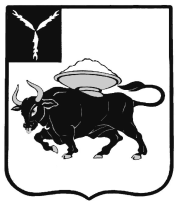 МУНИЦИПАЛЬНОЕ ОБРАЗОВАНИЕ ГОРОД ЭНГЕЛЬСЭНГЕЛЬССКОГО МУНИЦИПАЛЬНОГО РАЙОНАСАРАТОВСКОЙ ОБЛАСТИЭНГЕЛЬССКИЙ ГОРОДСКОЙ СОВЕТ ДЕПУТАТОВРЕШЕНИЕот 26 декабря 2018 года                                                                                                   № 56/02    Девятое (совместное) заседаниеО внесении изменений в решение Энгельсского городского Совета депутатов от 12 сентября 2013 года         № 07/01 «Об утверждении структуры Энгельсского городского Совета депутатов»В соответствии с  Федеральным законом от 6 октября 2003 года №131-ФЗ «Об общих принципах организации местного самоуправления в Российской Федерации», Уставом муниципального образования город Энгельс Энгельсского муниципального района Саратовской областиЭнгельсский городской Совет депутатовРЕШИЛ:Внести изменения в решение Энгельсского городского Совета депутатов  от 12 сентября 2013 года № 07/01 «Об утверждении структуры Энгельсского городского Совета депутатов», изложив Приложение в новой редакции согласно Приложению.   Настоящее решение вступает в силу с 10 января 2019 года.Глава муниципальногообразования город Энгельс			 			         С.Е. ГоревскийПриложениек решению Энгельсского городского Совета депутатов                                                                                                                                                         от 26 декабря 2018 года № 56/02Приложение к решению Энгельсского городского Совета депутатовот 12 сентября 2013 года № 07/01Структура  Энгельсского городского Совета депутатов